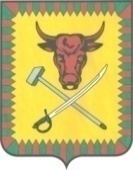 ПОСТАНОВЛЕНИЕАдминистрация городского поселения«Атамановское»«____»_________2018 г.								№______Об утверждении программы проведения проверки готовности к отопительному периоду 2018-2019 гг.В соответствии с Федеральным законом от 27.07.2010 г. № 190-ФЗ «О теплоснабжении». Приказом министерства энергетики Российской Федерации от 12.03.2013 № 130 «об утверждении правил оценки готовности к отопительному сезону» в целях качественной подготовки объектов жилищно-коммунального, энергетического хозяйства городского поселения «Атамановское» к осенне-зимнему периоду 2018-2019 гг.ПОСТАНОВЛЯЮ:1.Утвердить программу проведения проверки готовности к отопительному периоду 2018-2019 гг. (приложение № 1).2.Утвердить состав комиссии по проведению проверки готовности к отопительному периоду (приложение 2).2.Настоящее постановление опубликовать официальном сайте Администрации городского поселения «Атамановское».3.Настоящее постановление вступает в силу со дня его подписания.4.Контроль за выполнением настоящего постановления оставляю за собой.Глава Администрации городского поселения«Атамановское» 									Л.С. ЗиминаИсп. Яськов А.Л.Приложение № 1к Постановлению Администрации городского поселения «Атамановское»от «____»________2018 № ____Программа проведения проверки готовности к отопительному периоду 2018-2019 гг.1. Общие положенияПодготовка объектов жилищно-коммунального хозяйства к отопительному периоду проводится в целях исключения влияния температурных и других погодных факторов на надежность их работы, предупреждения сверхнормативного износа и выхода из строя, а также для обеспечения требуемых условий жизнедеятельности населения и режимов функционирования систем коммунальной инфраструктуры и инженерно-технического обеспечения зданий в отопительный период.Подготовка объектов жилищно-коммунального хозяйства к отопительному периоду должна обеспечивать:-нормативную техническую эксплуатацию объектов жилищно-коммунального хозяйства, соблюдение установленного температурно-влажностного режима в помещениях, санитарно-гигиенических условий проживания населения;-максимальную надежность и экономичность работы объектов жилищно-коммунального хозяйства;-соблюдение нормативных сроков службы строительных конструкций и систем инженерно-технического обеспечения зданий жилищного фонда и социальной сферы, оборудования коммунальных сооружений;-рациональное расходование материально-технических средств и топливно-энергетических ресурсов.Своевременная и качественная подготовка объектов жилищно-коммунального хозяйства к отопительному периоду достигается: -выполнением должностными лицами требований федерального и областного законодательства, муниципальных нормативных правовых актов, требований правил, руководств и инструкций по эксплуатации объектов жилищно-коммунального хозяйства;-разработкой и соблюдением проектно-сметной документации на строительство, планов капитального и текущего ремонтов, а также технического обслуживания объектов жилищно-коммунального хозяйства; -постоянным контролем за техническим состоянием, проведением всех видов планово-предупредительных осмотров, а также тщательным анализом причин возникновения аварий и неисправностей и определением необходимого объема ремонтно-восстановительных работ;-четкой организацией и выполнением ремонтно-восстановительных и наладочных работ в установленные сроки и с требуемым качеством, эффективной системой постановки задач и подведения итогов ремонтно-восстановительных работ;-укомплектованием организаций жилищно-коммунального хозяйства подготовленным эксплуатационным и эксплуатационно-ремонтным персоналом до уровня, обеспечивающего решение возлагаемых задач;-материально-техническим обеспечением ремонтно-восстановительных работ, выделением необходимого целевого финансирования на эксплуатационные нужды, капитальный и текущий ремонты фонда, рациональным использованием материальных ресурсов;-выполнением в полном объеме организационно-технических мероприятий перед началом отопительного периода, комплекса проверок и испытаний оборудования на функционирование.2. Работа комиссии по проверке готовности к отопительному периоду2.1. Администрация городского поселения «Атамановское»:-работу комиссии по проверке готовности к отопительному периоду источников теплоснабжения и тепловых сетей в городском поселении и в целом теплоснабжающих организаций;-работу комиссии по проверке готовности к отопительному периоду объектов жилищно-коммунального хозяйства;-проверку готовности жилищного фонда к приему тепла, коммунальных сооружений к отопительному периоду, укомплектованность дежурных смен коммунальных объектов и аварийных бригад подготовленным и аттестованным персоналом, обеспеченность их аварийным неснижаемым запасом МТС, топливом и химическими реагентами.Оценка готовности к отопительному периоду источников теплоснабжения и тепловых сетей в городском поселении и в целом теплоснабжающих организаций определяется не позднее 15 сентября комиссией, утвержденной в установленном порядке органом местного самоуправления.Проверка осуществляется комиссией, которая образована органом местного самоуправления (далее - Комиссия) (приложение 2).Работа Комиссии осуществляется в соответствии с графиком проведения проверки готовности к отопительному периоду (таблица № 1), в котором указываются:-объекты, подлежащие проверке;-сроки проведения проверки;-документы, проверяемые в ходе проведения проверки.Таблица № 1График проведения проверки готовности к отопительному периодуПри проверке комиссиями проверяется выполнение требований, установленных приложениями № 5 и 6 настоящей Программы проведения проверки готовности к отопительному периоду 2018/2019 гг. (далее - Программа).Проверка выполнения теплосетевыми и теплоснабжающими организациями требований, установленных Правилами оценки готовности к отопительному периоду, утвержденных приказом Министерства энергетики РФ от 12.03.2013 № 103 (далее - Правила), осуществляется комиссиями на предмет соблюдения соответствующих обязательных требований, установленных техническими регламентами и иными нормативными правовыми актами в сфере теплоснабжения. В случае отсутствия обязательных требований технических регламентов или иных нормативных правовых актов в сфере теплоснабжения в отношении требований, установленных Правилами, комиссии осуществляют проверку соблюдения локальных актов организаций, подлежащих проверке, регулирующих порядок подготовки к отопительному периоду.2.2. В целях проведения проверки комиссии рассматривают документы, подтверждающие выполнение требований по готовности, а при необходимости - проводят осмотр объектов проверки.Результаты проверки оформляются актом проверки готовности к отопительному периоду (далее - акт), который составляется не позднее одного дня с даты завершения проверки, по рекомендуемому образцу согласно 3 к настоящей Программе.В акте содержатся следующие выводы комиссии по итогам проверки:-объект проверки готов к отопительному периоду;-объект проверки будет готов к отопительному периоду при условии устранения в установленный срок замечаний к требованиям по готовности, выданных комиссией;-объект проверки не готов к отопительному периоду.При наличии у комиссии замечаний к выполнению требований по готовности или при невыполнении требований по готовности к акту прилагается перечень замечаний (далее - Перечень) с указанием сроков их устранения.Паспорт готовности к отопительному периоду (далее - паспорт) составляется по рекомендуемому образцу согласно 4 к настоящей Программе и выдается Администрацией городского поселения «Атамановское», образовавшей комиссию, по каждому объекту проверки в течение 15 дней с даты подписания акта в случае, если объект проверки готов к отопительному периоду, а также в случае, если замечания к требованиям по готовности, выданные комиссией, устранены в срок, установленный Перечнем.Сроки выдачи паспортов определяются председателем комиссии в зависимости от особенностей климатических условий, но не позднее 15 сентября - для потребителей тепловой энергии, не позднее 1 ноября - для теплоснабжающих и теплосетевых организаций.В случае устранения указанных в Перечне замечаний к выполнению (невыполнению) требований по готовности в сроки, установленные в таблице № 1 настоящей Программы, комиссией проводится повторная проверка, по результатам которой составляется новый акт.Организация, не получившая по объектам проверки паспорт готовности до даты, установленной в таблице № 1 настоящей Программы, обязана продолжить подготовку к отопительному периоду и устранение указанных в Перечне к акту замечаний к выполнению (невыполнению) требований по готовности. После уведомления комиссии об устранении замечаний к выполнению (невыполнению) требований по готовности осуществляется повторная проверка. При положительном заключении комиссии оформляется повторный акт с выводом о готовности к отопительному периоду, но без выдачи паспорта в текущий отопительный период.3. Порядок взаимодействия теплоснабжающих и теплосетевых организаций, потребителей тепловой энергии, теплопотребляющие установки которых подключены к системе теплоснабжения с Комиссией3.1. Теплоснабжающие и теплосетевые организаций представляют в Администрацию городского поселения «Атамановское» информацию по выполнению требований по готовности указанных в приложении № 5.Комиссия рассматривает документы, подтверждающие выполнение требований готовности в соответствии с пунктом 2.2 Программы.3.2. Потребители тепловой энергии представляют в теплоснабжающую организацию и в Администрацию городского поселения «Атамановское» информацию по выполнению требований по готовности указанных в приложения № 4. Теплоснабжающая организация осуществляет допуск в эксплуатацию узлов учета тепловой энергии потребителей, присутствует при испытаниях оборудования тепловых пунктов на плотность и прочность, при проведении гидропневамтической промывке систем теплопотребления теплофикационной водой и проводит осмотр объектов проверки.Потребители тепловой энергии оформляют Акт проверки готовности к отопительному периоду, согласовывают его с теплоснабжающей и теплосетевой организацией и представляют его в Комиссию для рассмотрения.Еженедельно (по пятницам) теплоснабжающая организация предоставляет в Администрацию городского поселения «Атамановское» сведения по подготовке объектов потребителей к отопительному периоду в виде справки.Комиссия рассматривает документы, подтверждающие выполнение требований готовности в соответствии с пунктом 2.2 Программы.Приложение № 2к Постановлению Администрации городского поселения «Атамановское»от «___» ________2017 № ____Состав комиссии по проведению проверки готовности к отопительному периоду:Председатель комиссии:Зимина Л.С. глава городского поселения «Атамановское»Заместитель председателя комиссии:Яськов А.Л. главный специалист по ЖКХЧлены комиссии:	Крючков А.С. ведущий специалист по ГО и ЧСБалыбердина Т.А. главный специалист по проведению муниципального жилищного и земельного контроля.Сотула О.В. директор МП «ЖКХ Атамановское» (по согласованию)Зырянов А.Н. АО «ЗабТЭК» начальник подразделения СП Атамановка (по согласованию)Ахмедов А.Г. УК ООО «Лидер» (по согласованию)Левченко Ю.А. ТСЖ «Возрождение» (по согласованию)Коган И.А. УК ООО «Кира-С» (по согласованию)Клюева О.В. УК ООО «Альтернатива» (по согласованию)Приложение № 3к Постановлению Администрации городского поселения «Атамановское»от «___»_______2018 № ____АКТ №________проверки готовности к отопительному периоду 2018-2019 г.г._________________________						«_____»____________ 20__ г. 	(место составление акта)				 			(дата составления акта)Комиссия, образованная Постановлением Администрации городского поселения «Атамановское» от 16.05.2018 № 213-р, в соответствии с программой проведения проверки готовности к отопительному периоду от «___» ________ 2018 г., утвержденной главой Администрации городского поселения «Атамановское», Зиминой Л.С. с «04» июня 2018 по «31» августа 2018 г. в соответствии с Федеральным законом от 27 июля . №190-ФЗ «О теплоснабжении» провела проверку готовности к отопительному периоду ______________________________________________________________________________________________________________(полное наименование муниципального образования, теплоснабжающей организации, теплосетевой организации, потребителя тепловой энергии, в отношении которого проводилась проверка готовности к отопительному периоду)Проверка готовности к отопительному периоду проводилась в отношении следующих объектов:1._____________________________________________________________________________________;(наименование объекта, площадь в тыс. м²)2._____________________________________________________________________________________;3._____________________________________________________________________________________;_______________________________________________________________________________________(Ф.И.О., должность, телефон руководителя/уполномоченного представителя потребителя)Представитель __________________________________________________________________________( Ф.И.О., должность)провели осмотр и проверку тепловых пунктов объектов потребителя.В результате проверки установлено:1) Промывка оборудования и коммуникаций теплопотребляющих установок______________________________________________________________________________________(произведена/не произведена)2) Тепловые сети, принадлежащие потребителю тепловой энергии______________________________________________________________________________________(в удовлетворительном/неудовлетворительном состоянии)3) Утепления зданий (чердаки, лестничные клетки, подвалы, двери) и центральных тепловых пунктов, а также индивидуальных тепловых пунктов______________________________________________________________________________________(в удовлетворительном/неудовлетворительном состоянии)4) Трубопроводы, арматура и тепловая изоляция в пределах тепловых пунктов______________________________________________________________________________________(в удовлетворительном/неудовлетворительном состоянии)5) Приборы учета тепловой энергии______________________________________________________________________________________(допущены/не допущены в эксплуатацию в количестве______шт.)6) Автоматические регуляторы на систему отопления и горячего водоснабжения______________________________________________________________________________________(в исправном/неисправном состоянии)7)Паспорта на тепловые пункты______________________________________________________________________________________(в наличии/отсутствуют)8) Прямые соединения оборудования тепловых пунктов с водопроводом и канализацией_______________________________________________________________________________________(отсутствуют/имеются)9) Оборудование тепловых пунктов_______________________________________________________________________________________(плотное/неплотное)10) Пломбы на расчетных шайбах и соплах элеваторов_______________________________________________________________________________________(установлены/неустановлены)11) Задолженность за поставленную тепловую энергию (мощность), теплоноситель_______________________________________________________________________________________(отсутствует/имеется в размере)12) Протокол проверки знаний ответственного за исправное состояние и безопасную эксплуатацию тепловых энергоустановок_______________________________________________________________________________________(предоставлен/не предоставлен)13) Оборудование теплового пункта испытания на плотность и прочность_______________________________________________________________________________________(выдержало/не выдержало)Представитель _________________________/___________________В ходе проведения проверки готовности к отопительному периоду комиссия установила:_____________________________________________________________________________(готовность/неготовность к работе в отопительном периоде)Вывод комиссии по итогам проведения проверки готовности к отопительному периоду______________________________________________________________________________________________________________________________________________________________________________________________________________________________________________________________Приложение к акту проверки готовности к отопительному периоду ________/_______ г.г.*Председатель комиссии:	____________________/_______________(подпись, расшифровка подписи)Заместитель председателякомиссии:			____________________/_______________(подпись, расшифровка подписи)Члены комиссии:		____________________/_______________(подпись, расшифровка подписи)____________________/_______________(подпись, расшифровка подписи)____________________/_______________ (подпись, расшифровка подписи)____________________/_______________(подпись, расшифровка подписи)____________________/_______________(подпись, расшифровка подписи)____________________/_______________(подпись, расшифровка подписи)____________________/_______________(подпись, расшифровка подписи)С актом проверки готовности ознакомлен, один экземпляр акта получил:"___"____________20__г.________________________________________________________________(подпись, расшифровка подписи руководителя (его уполномоченного представителя) муниципального образования, теплоснабжающей организации, теплосетевой организации, потребителя тепловой энергии, в отношении которого проводилась проверка готовности к отопительному периоду)* При наличии у комиссии замечаний к выполнению требований по готовности или при невыполнении требований по готовности к акту прилагается перечень замечаний с указанием сроков их устранения.Перечень замечаний к выполнению требований по готовностиили при невыполнении требований по готовности к акту №___ от «_____»_______________ 20__ г.проверки готовности к отопительному периоду.1._________________________________________________________________________________________________________________________________________________Срок устранения -______________________				(дата)2._________________________________________________________________________________________________________________________________________________Срок устранения -______________________				(дата)3._________________________________________________________________________________________________________________________________________________Срок устранения -______________________				(дата)Приложение № 4к Постановлению Администрации городского поселения «Атамановское»от «___»_______2018 № ____ПАСПОРТготовности к отопительному периоду _______/______ гг.Выдан___________________________________________________________________,(полное наименование муниципального образования, теплоснабжающей организации, теплосетевой организации, потребителя тепловой энергии, в отношении которого проводилась проверка готовности к отопительному периоду)В отношении следующих объектов, по которым проводилась проверка готовности к отопительному периоду:1.________________________________________________________________________;2.________________________________________________________________________;3.________________________________________________________________________;Основание выдачи паспорта готовности к отопительному периоду:Акт проверки готовности к отопительному периоду от ______________ №______._______________________/______________________(подпись, расшифровка подписи и печать уполномоченного органа, образовавшего комиссию по проведению проверки готовности к отопительному периоду)Приложение № 5к Постановлению Администрации городского поселения «Атамановское»от «___»_______2018 № ____Требования по готовности к отопительному периоду для теплоснабжающих и теплосетевых организацийВ целях оценки готовности теплоснабжающих и теплосетевых организаций к отопительному периоду уполномоченным органом должны быть проверены в отношении данных организаций:1) наличие соглашения об управлении системой теплоснабжения, заключенного в порядке, установленном Законом о теплоснабжении;2) готовность к выполнению графика тепловых нагрузок, поддержанию температурного графика, утвержденного схемой теплоснабжения;3) соблюдение критериев надежности теплоснабжения, установленных техническими регламентами;4) наличие нормативных запасов топлива на источниках тепловой энергии;5) функционирование эксплуатационной, диспетчерской и аварийной служб, а именно:	-укомплектованность указанных служб персоналом;	-обеспеченность персонала средствами индивидуальной и коллективной защиты, спецодеждой, инструментами и необходимой для производства работ оснасткой;	-нормативно-технической и оперативной документацией, инструкциями, схемами;	-первичными средствами пожаротушения;6) проведение наладки принадлежащих им тепловых сетей;7) организация контроля режимов потребления тепловой энергии;8) обеспечение качества теплоносителей;9) организация коммерческого учета приобретаемой и реализуемой тепловой энергии;10) обеспечение проверки качества строительства принадлежащих им тепловых сетей, в том числе предоставление гарантий на работы и материалы, применяемые при строительстве, в соответствии с Законом о теплоснабжении;11) обеспечение безаварийной работы объектов теплоснабжения и надежного теплоснабжения потребителей тепловой энергии, а именно:	-готовность систем приема и разгрузки топлива, топливоприготовления и топливоподачи;	-соблюдение водно-химического режима;	-отсутствие фактов эксплуатации теплоэнергетического оборудования сверх ресурса без проведения соответствующих организационно-технических мероприятий по продлению срока его эксплуатации;-	наличие утвержденных графиков ограничения теплоснабжения при дефиците тепловой мощности тепловых источников и пропускной способности тепловых сетей;	-наличие расчетов допустимого времени устранения аварийных нарушений теплоснабжения жилых домов;	-наличие порядка ликвидации аварийных ситуаций в системах теплоснабжения с учетом взаимодействия тепло-, электро-, топливо- и водоснабжающих организаций, потребителей тепловой энергии, ремонтно-строительных и транспортных организаций, а также органов местного самоуправления;	-проведение гидравлических и тепловых испытаний тепловых сетей;	-выполнение утвержденного плана подготовки к работе в отопительный период, в который включено проведение необходимого технического освидетельствования и диагностики оборудования, участвующего в обеспечении теплоснабжения;	-выполнение планового графика ремонта тепловых сетей и источников тепловой энергии;	-наличие договоров поставки топлива, не допускающих перебоев поставки и снижения установленных нормативов запасов топлива;12) наличие документов, определяющих разграничение эксплуатационной ответственности между потребителями тепловой энергии, теплоснабжающими и теплосетевыми организациями;13) отсутствие не выполненных в установленные сроки предписаний, влияющих на надежность работы в отопительный период, выданных уполномоченными на осуществление государственного контроля (надзора) органами государственной власти и уполномоченными на осуществление муниципального контроля органами местного самоуправления;14)  работоспособность автоматических регуляторов при их наличии.К обстоятельствам, при несоблюдении которых в отношении теплоснабжающих и теплосетевых организаций составляется акт с приложением Перечня с указанием сроков устранения замечаний, относится несоблюдение требований, указанных в подпунктах 1, 7, 9 и 10 настоящего приложения.Приложение № 6к Постановлению Администрации городского поселения «Атамановское»от «___»_______2018 № ____Требования по готовности к отопительному периоду для потребителей тепловой энергииВ целях оценки готовности потребителей тепловой энергии к отопительному периоду уполномоченным органом должны быть проверены:1) устранение выявленных в порядке, установленном законодательством Российской Федерации, нарушений в тепловых и гидравлических режимах работы тепловых энергоустановок;2) проведение промывки оборудования и коммуникаций теплопотребляющих установок;3) разработка эксплуатационных режимов, а также мероприятий по их внедрению;4) выполнение плана ремонтных работ и качество их выполнения;5) состояние тепловых сетей, принадлежащих потребителю тепловой энергии;6) состояние утепления зданий (чердаки, лестничные клетки, подвалы, двери) и центральных тепловых пунктов, а также индивидуальных тепловых пунктов;7) состояние трубопроводов, арматуры и тепловой изоляции в пределах тепловых пунктов;8) наличие и работоспособность приборов учета, работоспособность автоматических регуляторов при их наличии;9) работоспособность защиты систем теплопотребления;10) наличие паспортов теплопотребляющих установок, принципиальных схем и инструкций для обслуживающего персонала и соответствие их действительности;11) отсутствие прямых соединений оборудования тепловых пунктов с водопроводом и канализацией;12) плотность оборудования тепловых пунктов;13) наличие пломб на расчетных шайбах и соплах элеваторов;14) отсутствие задолженности за поставленные тепловую энергию (мощность), теплоноситель;15) наличие собственных и (или) привлеченных ремонтных бригад и обеспеченность их материально-техническими ресурсами для осуществления надлежащей эксплуатации теплопотребляющих установок;16) проведение испытания оборудования теплопотребляющих установок на плотность и прочность;17) надежность теплоснабжения потребителей тепловой энергии с учетом климатических условий в соответствии с критериями, приведенными в приложении № 3 приказа Министерства энергетики РФ от 12.03.2013 № 103 «Об утверждении Правил оценки готовности к отопительному периоду».К обстоятельствам, при несоблюдении которых в отношении потребителей тепловой энергии составляется акт с приложением Перечня с указанием сроков устранения замечаний, относятся несоблюдение требований, указанных в подпунктах 8, 13, 14 и 17 настоящего приложения.№ п/пОбъекты, подлежащие проверкеСроки проведения проверкиДокументы, проверяемые в ходе проверки1Теплоснабжающие и теплосетевые организации (по согласованию)с 04.06.2018 по31.08.2018В соответствии с приложением № 52Потребители (по согласованию)с 04.06.2018 по31.08.2018В соответствии с приложением № 6